Werkwijze gebruik RouteYou voor navigatie van de rondritU kreeg een .gpx bestand toegestuurd via mail. Download dit .gpx bestand op je smartphone. Op die manier komt het .gpx bestand in je bestandenmap.Surf naar de website www.routeyou.com en klik op het aangeduide symbool rechtsboven.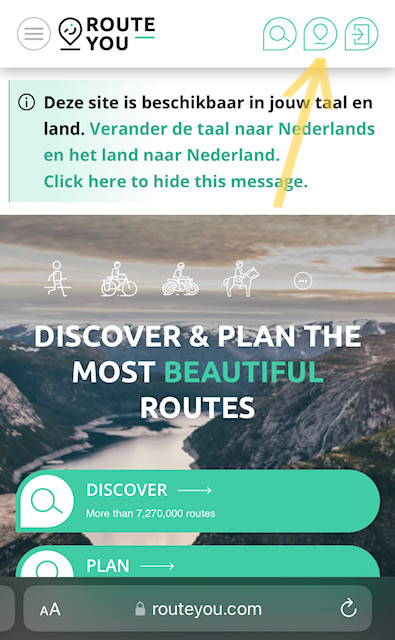 Indien je geen account hebt op routeyou, verschijnt volgende scherm: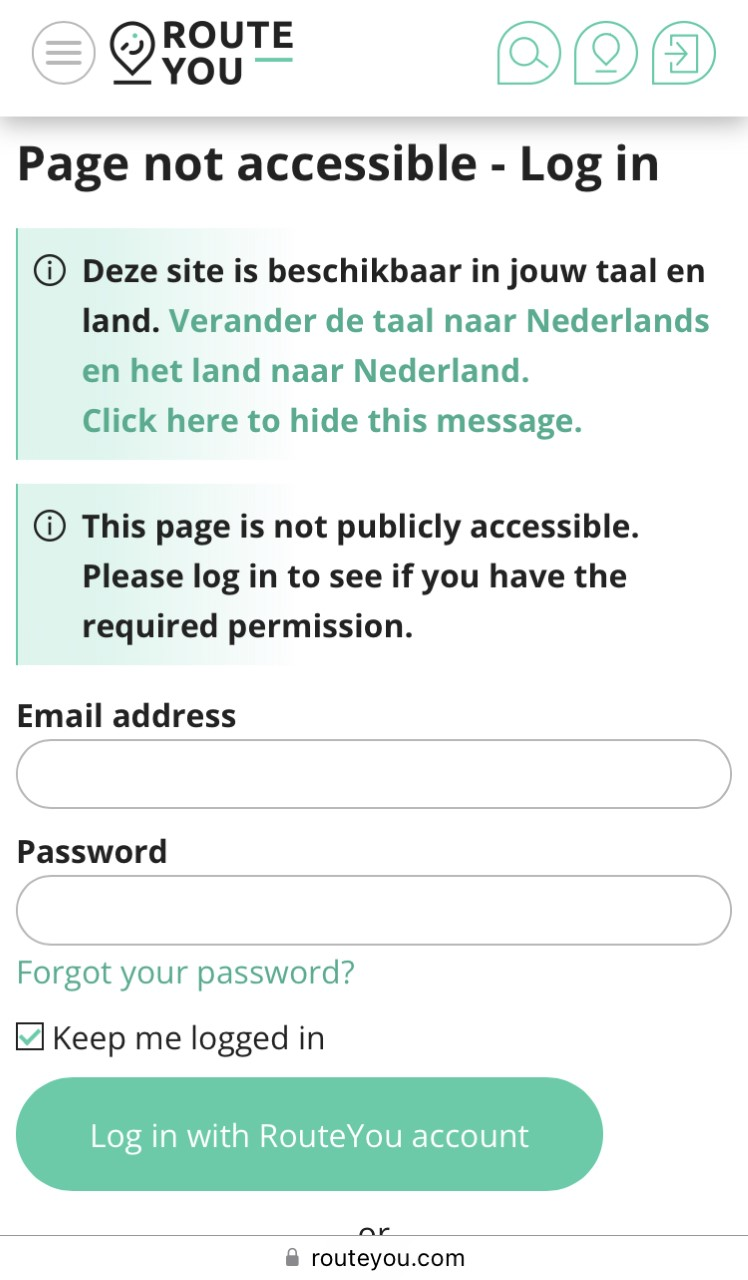 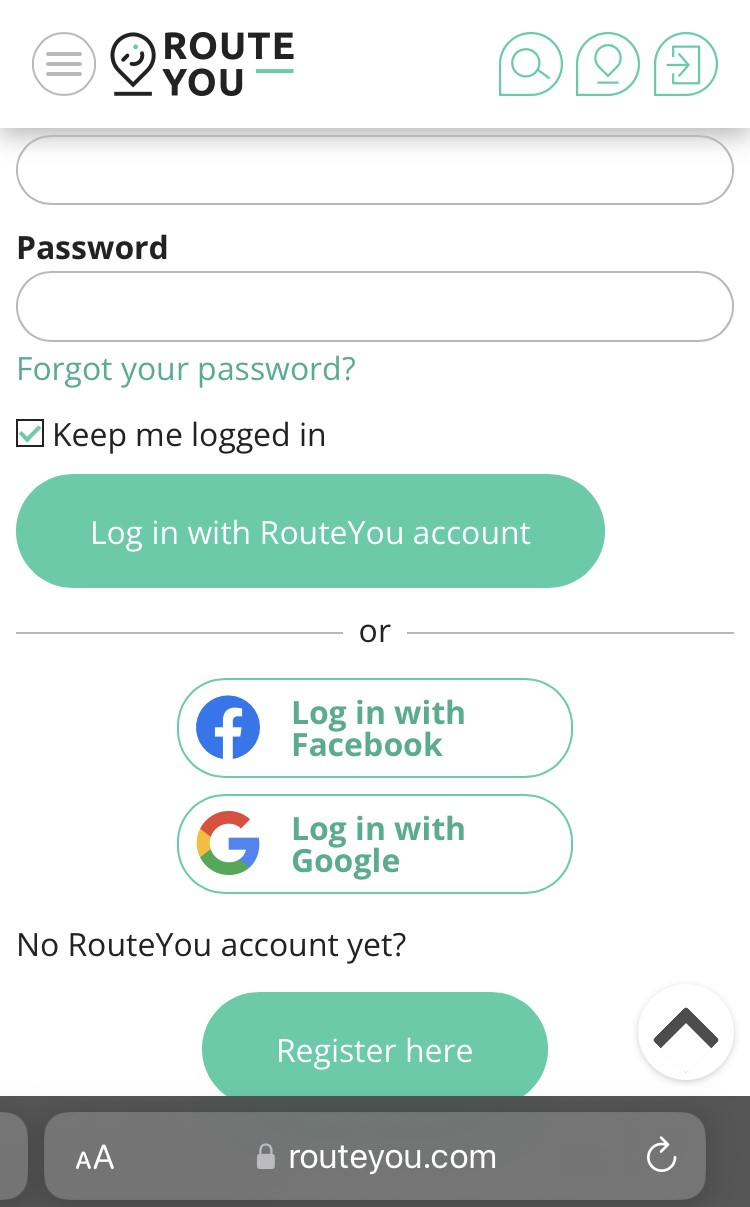 Je kan een account creëren of inloggen via facebook of google. Deze laatste optie is misschien de makkelijkste.Eénmaal ingelogd herhaal je stap 1 en klik je op het symbool rechtsboven. Volgend scherm gaat dan open: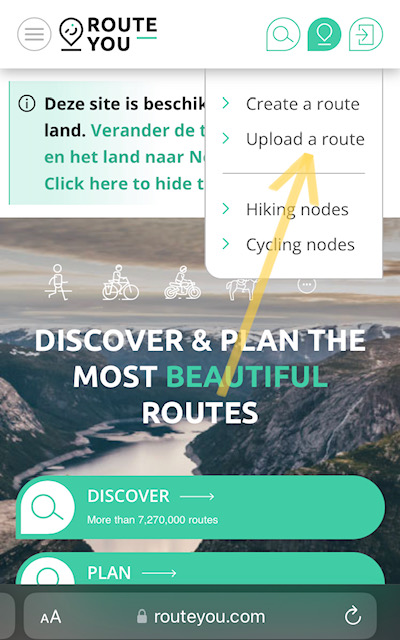 Onderstaand scherm zal opengaan waar het belangrijk is om 3 parameters in te vullen:TaalkeuzeNaam (vrij te kiezen naam)Kies bestand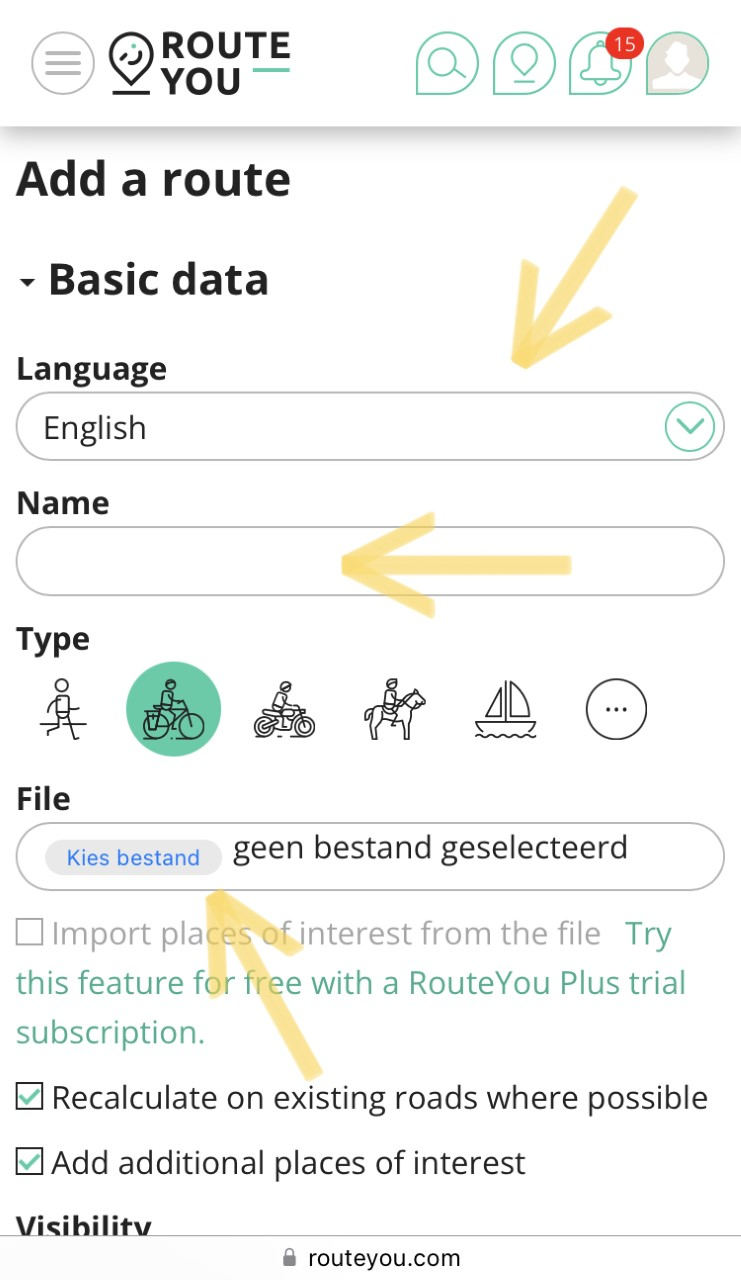 Als je op “kies bestand” klikt, kom je op volgend scherm (of gelijkaardig scherm*). Je wordt doorverwezen naar je bestandenmap. Hierin zal je het .gpx bestand terugvinden wat je hierna moet selecteren.*deze layout kan afwijken afhankelijk van het merk van je smartphone.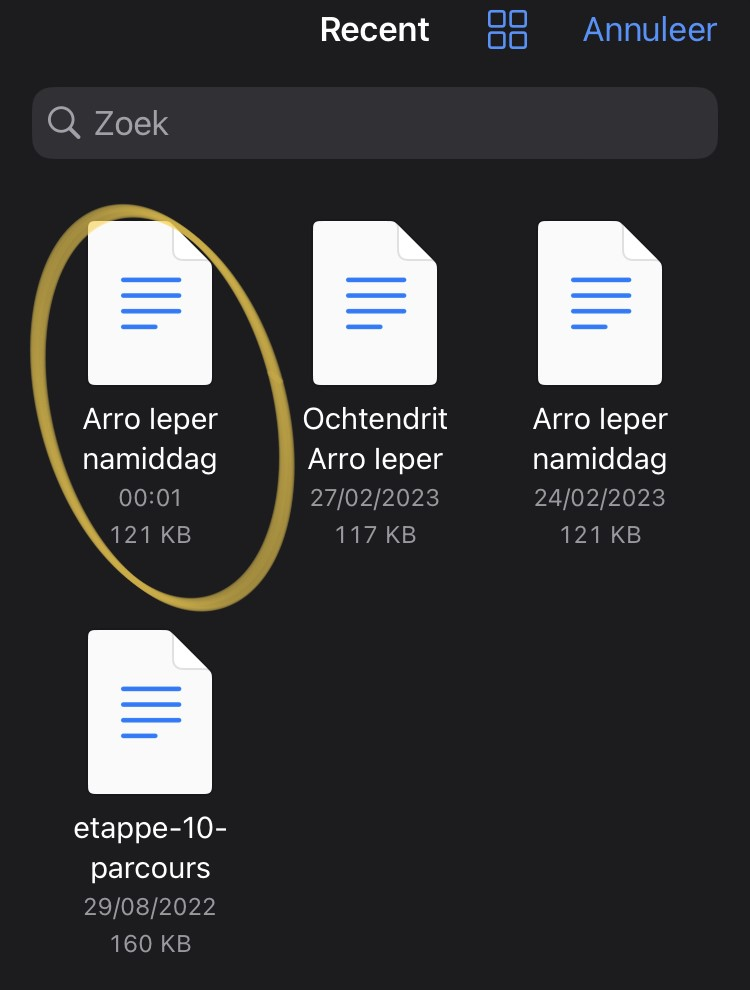 Na het aanklikken van je .gpx bestand wordt je teruggestuurd naar de routeyou website: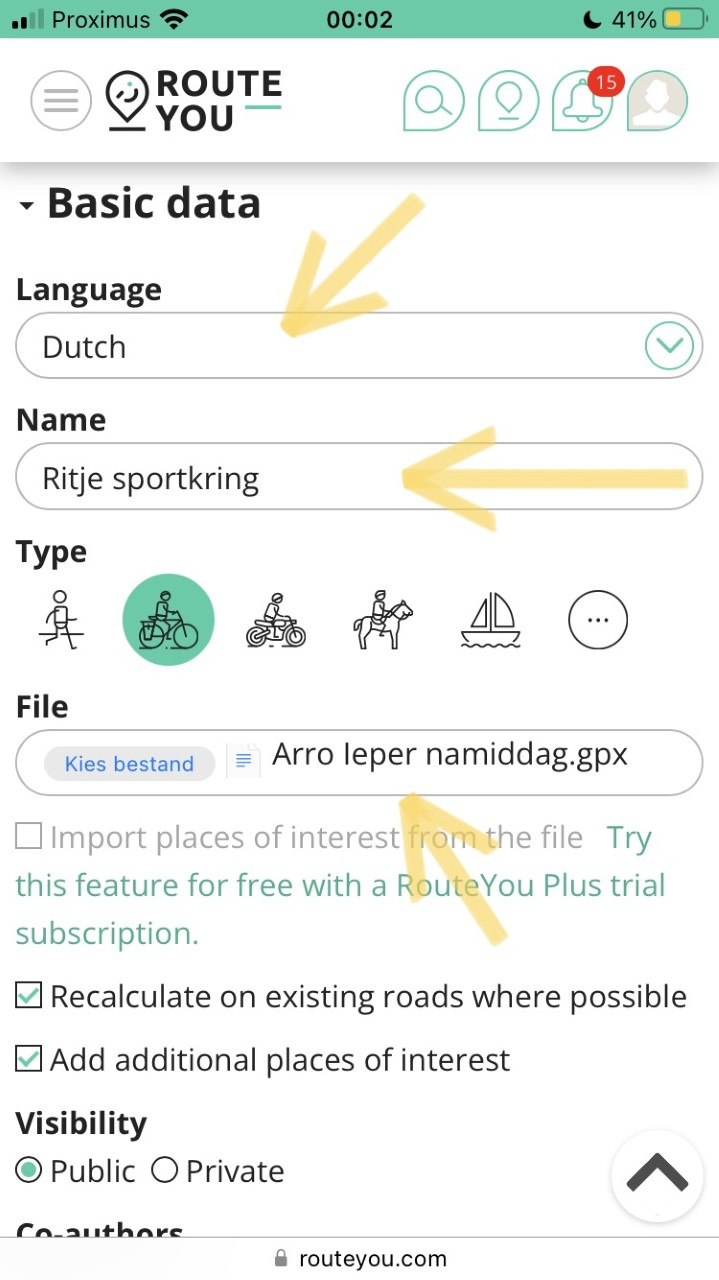 De overige paramaters moeten niet verder ingevuld worden. Je scrolt naar beneden en je klikt op “confirm”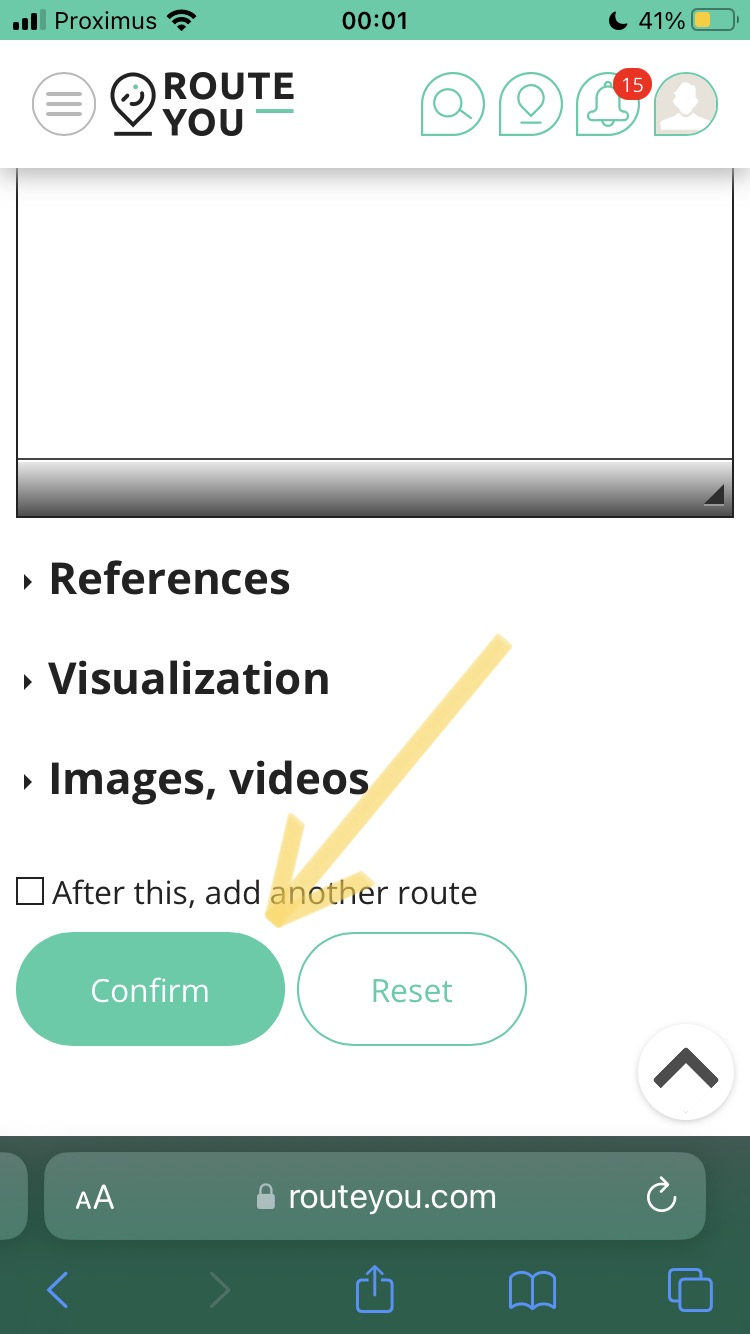 Volgend scherm gaat open. Mogelijk moet je wat naar beneden scrollen.Vervolgens klik je op de knop linksonder.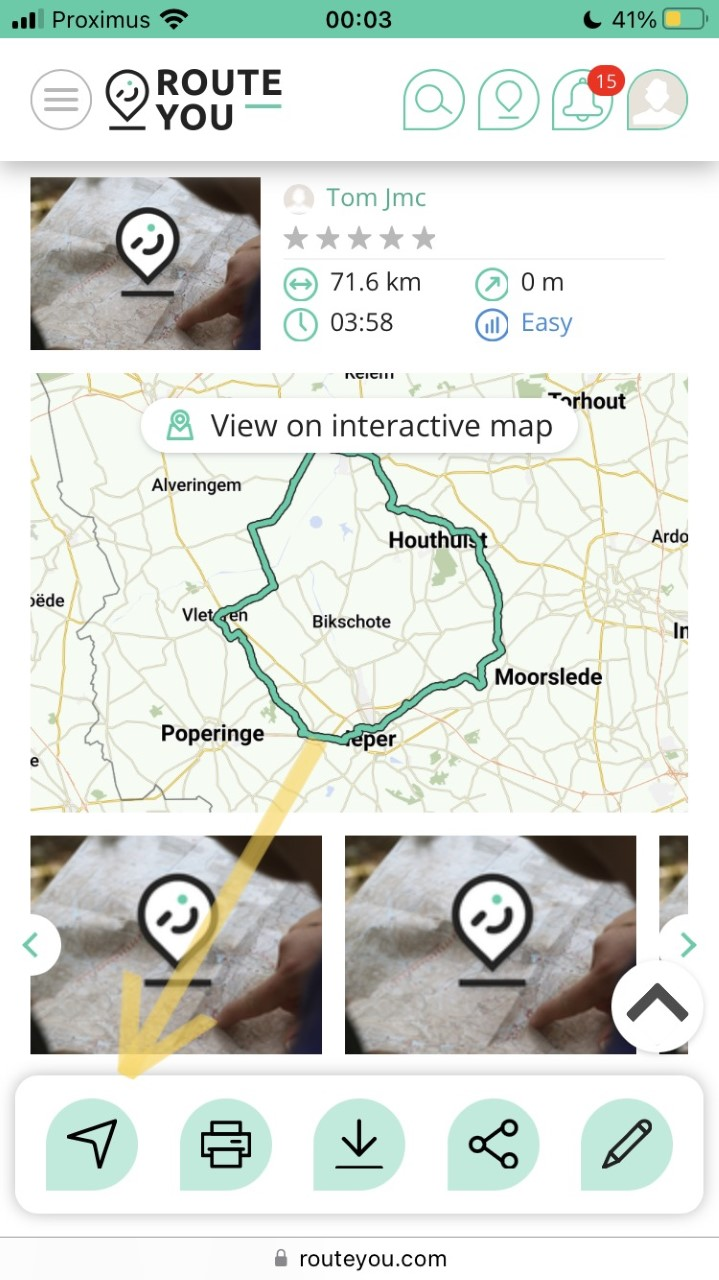 Volgend scherm gaat open – klik op start: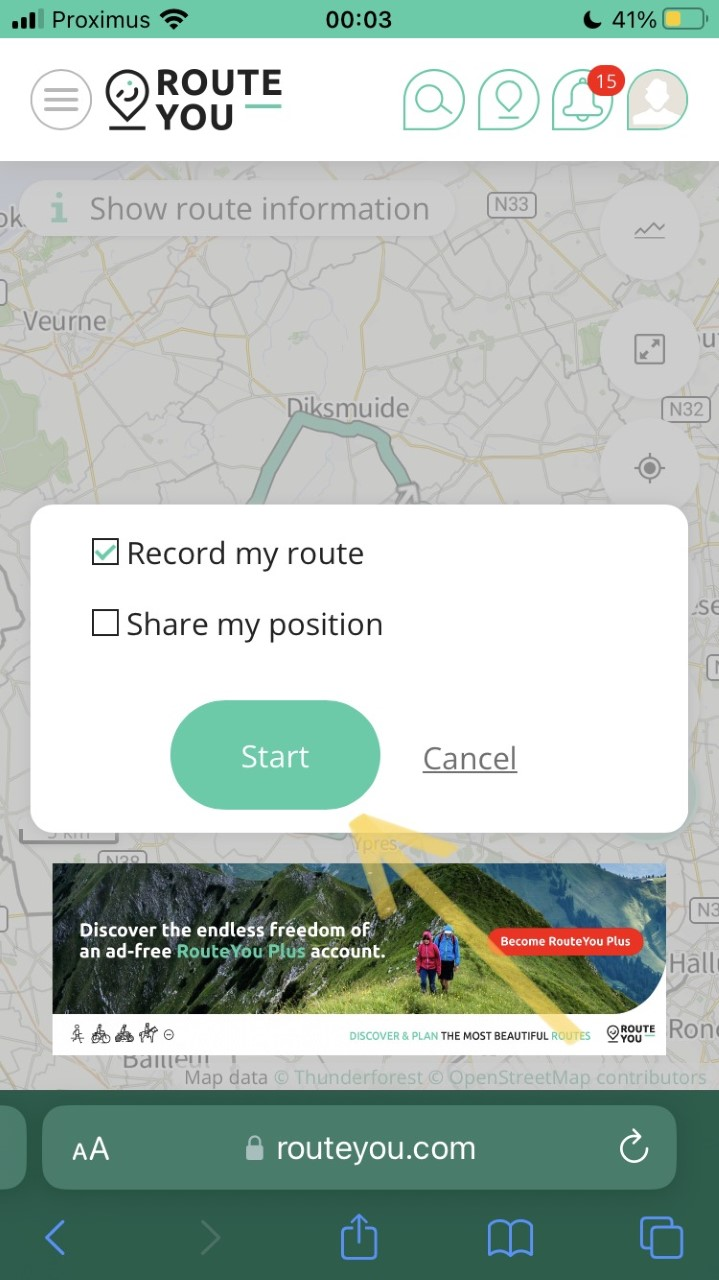 De navigatie gaat in voorbereiding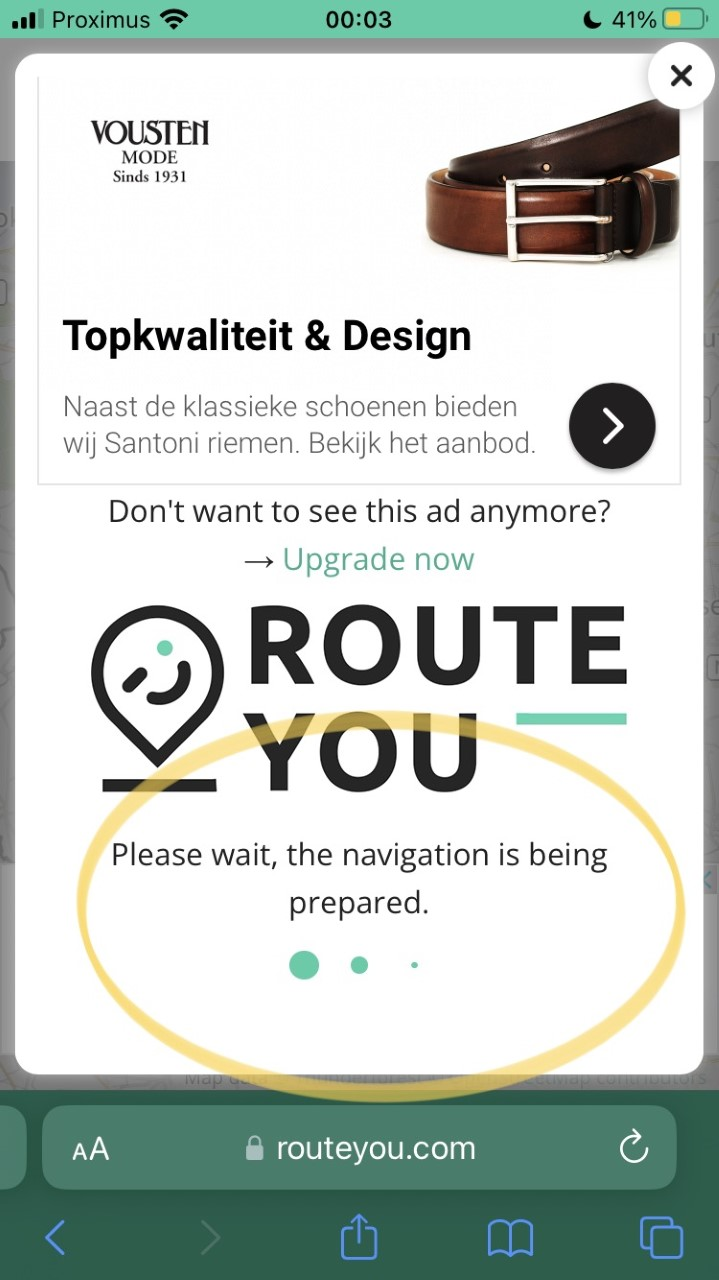 Klik vervolgens op “start”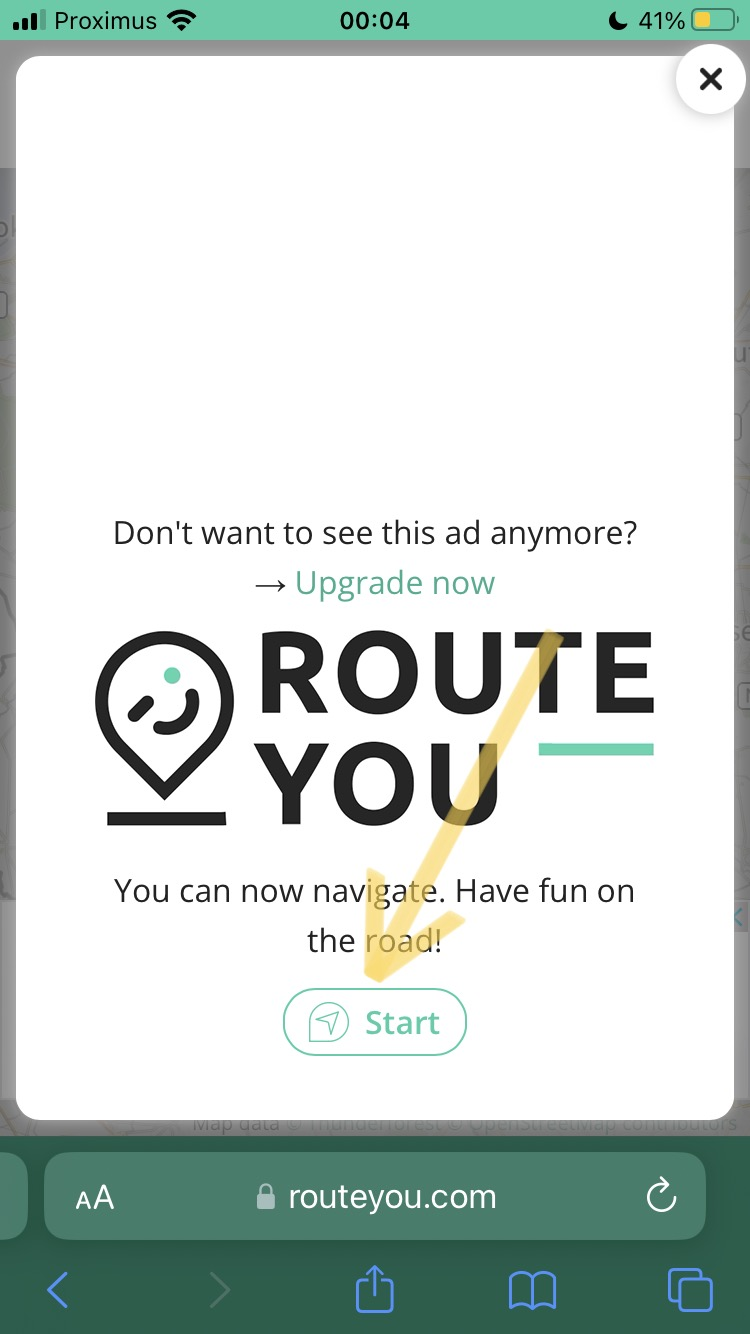 Als het toestel toestemming vraagt om je locatie te gebruiken, stem hiermee in.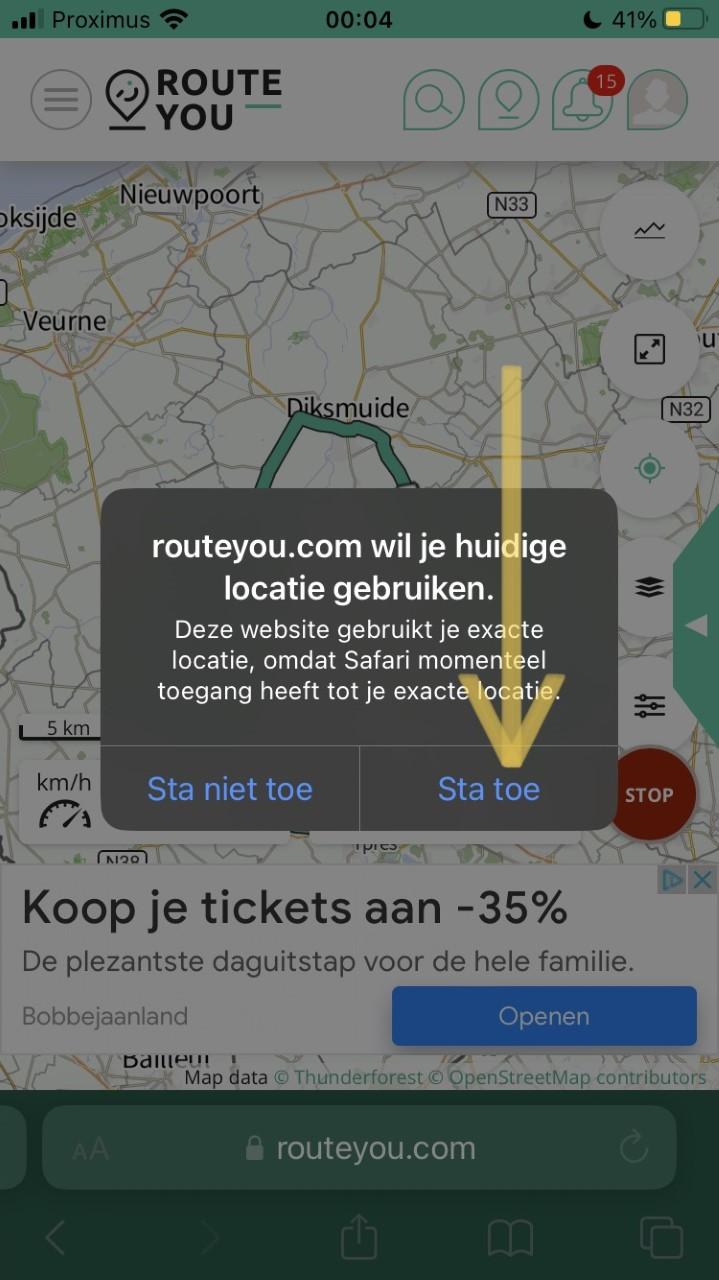 Volgens scherm klik je “enable fullscreen”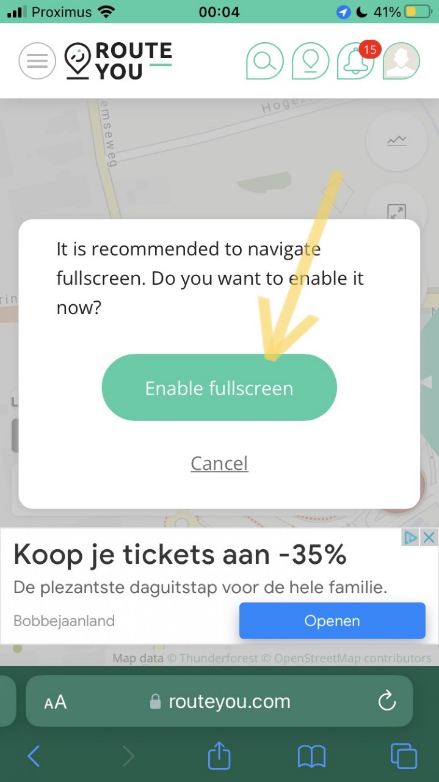 Als je in de buurt bent van het startpunt zal de routegeleiding beginnen lopen.